ГОСУДАРСТВЕННОЕ БЮДЖЕТНОЕ ОБЩЕОБРАЗОВАТЕЛЬНОЕ УЧРЕЖДЕНИЕ КАЛУЖСКОЙ ОБЛАСТИ «СПОРТИВНАЯ ШКОЛА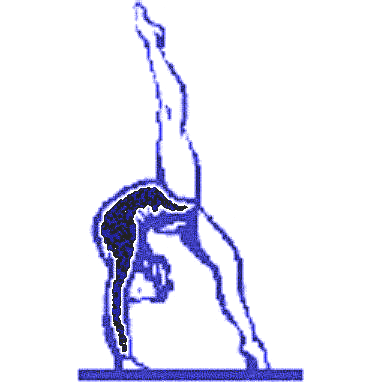 ОЛИМПИЙСКОГО РЕЗЕРВА ПО СПОРТИВНОЙ ГИМНАСТИКЕ ЛАРИСЫ ЛАТЫНИНОЙ»249038, Калужская область, г. Обнинск, Самсоновский проезд, 8-а,тел/факс (48439) 22-0-53, тел. (48439) 22-0-33, 8 (910) 914-76-97,ИНН 4025077436, КПП 402501001ОТЧЕТ о проделанной работе по дистанционному обучениюв ГБОУ КО «СШОР Л.Латыниной» с 20-24 апреля 2020г.На основании Указа Президента РФ от 02.04.2020г. «О мерах по обеспечению санитарно-эпидемиологического благополучия населения на территории РФ в связи с распространением новой коронавирусной инфекции (COVID-19)», на основании приказа Министерства образования и науки Калужской области №460 от 03.04.20г, ГБОУ КО «СШОР Л.Латыниной»(в дальнейшем, школа) перешла на дистанционное обучение с 06.04.20г.(п.2.2 приказа).Согласно п.2.3  приказа наша школа продолжает обеспечивает реализацию образовательных программ с 1-10 классы с применением электронного обучения и дистанционных образовательных технологий для всех учащихся. В период 20-24 апреля 2020г дистанционно были охвачены 100% учеников.В школе оборудованы 3 кабинета для онлайн-трансляций, дистанционно работают 100% педагогического состава. На ZOOM платформе зарегистрированы все учителя школы. Когда платформа ZOOM перегружена, переходим на другие виды связи, включая телефонные приложения (WhatsApp, Skype...).  График онлайн-конференций соответствует  утвержденному расписанию школы. Учебный план на 2-е полугодие 2019/2020гг. учебного года строго соблюдается. Считаю, это хорошим результатом. Для плавной работы в онлайн режиме еженедельно разрабатывается и размещается на сайте школы график онлайн-конференций, а так же домашнее задание на предстоящую неделю. Данную информацию до родителей доводит и классный руководитель. Он же отправляет текущие оценки по всем предметам за неделю.Если на начало недели запланированных уроков было 152 онлайн-конференций, то на конец недели провели 154. (Таблица1.)Таблица 1.Онлайн-конференция на платформах интернета по классам.За период: 20.04.2020-24.04.2020 г.Все учителя продолжают повышать свою квалификацию и навыки мастерства работы в дистанционном режиме. Таким образом, на следующую неделю уже запланированы 140 онлайн-часа. (Таблица 2)Учитывая, что 1мая праздничный день, то уроков в сумме оказалось меньше, чем в предыдущие недели. Однако на самом деле, их больше.Таблица 2. Сведения о запланированных онлайн-уроков на платформах интернета в период дистанционного обучения.На  I неделе дистанционного обучения проведены за первые 4 дня 85онл-конф,На II неделе 125,На III неделе 128,На IV неделю запланированы 140. Отношение онлайн-конференций на диаграмме 1.Контроль домашнего задания проходит через электронную почту или во время онлайн-конференций. Каждый ученик получал оценку за домашнюю работу. Оценки получали и во время урока за работу на уроке. Сводные ведомости с оценками за 20-24 апреля 2020г составлены по классам, и результаты доведены до каждого родителя. Все учителя были онлайн доступны, так же работает горячая линия и техподдержка. Любой ученик школы или его родитель может связаться и задать волнующий его вопрос. На этой неделе была и остается важная проблема, это перебои со связью Интернет. Однако, учителя стараются провести урок с помощью телефона или электронной почты.Благодаря слаженности коллектива и упрямству учителей ни один ребенок не остался без внимания. Классные руководители тесно сотрудничали с родителями и учениками, поддерживали необходимую планку для благополучного выполнения учебного процесса. Учителя продолжают вносить корректировки в календарно-тематические планирования. Заведен электронный журнал Сетевой город. На этой неделе учителя приступили заносить КТП и выставление оценок. Заполняются бумажные Классные журналы. В конце отчета, хочу отметить, что прошедшая неделя стала привычной и для детей и учителей. Рекомендую вносить разнообразие в подаче темы урока, закрепления.  Планирование на следующую неделю: Сведения по домашнему заданию 1-10 классы и график онлайн-конференций разместить на официальном сайте ГБОУ КО «СШОР Л.Латыниной» в разделе Общеобразовательная школа. Провести анализ текущих оценок. Определить качество успеваемости на период 6-30 апреля2020г. Результат проведенной работы школы в дистанционном режиме 20-24 апреля 2020г оцениваю на 4,8 балла.Заведующая учебной частью:          Малявко Алевтина Олеговна     24.04.2020г.КлассПроведенных онлайн-уроков за неделю  20-24апреляПроведенных онлайн-уроков за неделю  20-24апреляПроведенных онлайн-уроков за неделю  20-24апреляПроведенных онлайн-уроков за неделю  20-24апреляКлассZoomSkypeWhatsAppИтого:16--627--737--748--8518-220620-12171722218192324918342510122115Итого:132913154КлассЗапланированных онлайн-уроков на неделю06-10 апрЗапланированных онлайн-уроков на неделю 13-17апрЗапланированных онлайн-уроков на неделю20-24 апрЗапланированных онлайн-уроков на неделю27-30 апр166652867637576475795871917615142220712102019812923219171426211016141516Итого 108 (за5раб.дн)146(за5раб.дн)152(за5раб.дн)140(за4раб.дн)